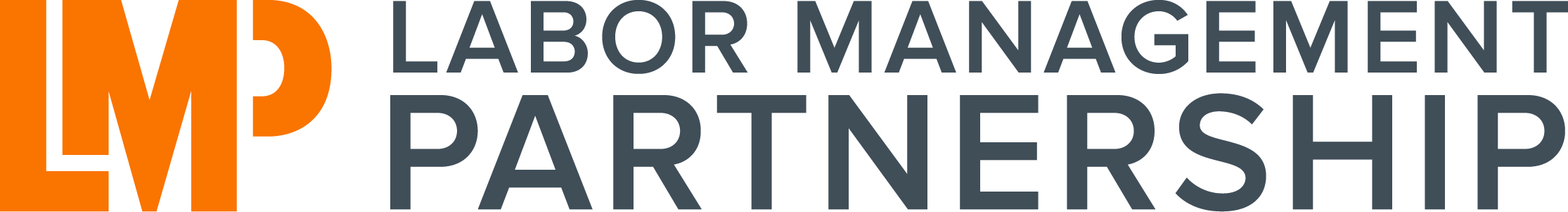   (Check for quorum)Meeting notes distributed to team members on:  _______________________________________Unit Based Team Name _____________________________________________________________Unit Based Team Name _____________________________________________________________Date & Time: Location:  Note Taker:Meeting Facilitator:  Present:Absent:TopicTimePurpose and Desired OutcomesWho / How Notes / ActionMeeting Opening:Ground RulesReview AgendaMeeting Close:Communication PlanReview Action Items/ Next Steps/ AgreementsFuture agenda itemsMeeting Evaluation